2018 – 2019 EĞİTİM – ÖĞRETİM YILI, ATATÜRK ORTAOKULUTEKNOLOJİ VE TASARIM DERSİ, I. DÖNEMZÜMRE ÖĞRETMENLERİ TOPLANTI TUTANAĞIDIRGÜNDEM MADDELERİ:1 – Açılış, yoklama2 – Zümre öğretmenleri kurul toplantıları ile ilgili çeşitli yönetmelik ve açıklamaların okunması, kararların gözden geçirilmesi. 3 –Teknoloji ve Tasarım Dersi Öğretim Programının incelenmesi, uygulama esaslarının ve genel amaçlarının tespiti4 – Yıllık Çalışma takviminin incelenmesi, çalışılacak iş günlerinin tespiti.5 – Müfredat programında yer alan ünite ve kuşakların incelenmesi, ders planlarının nasıl yapılacağının karara bağlanmasıProgramda yer alan kuşakların özellikleri,  Müfredat Programlarına göre ünite ve kuşakların dengeli olarak dağıtılması6- 2212 sayılı Tebliğler dergisinde yayınlanarak yürürlüğe giren  “ Atatürkçülük ile ilgili konularının” yıllık ve günlük planlara aktarılmasının görüşülmesi.7 – Derste izlenecek yöntem ve tekniklerin belirlenmesi.8 - Ders ile ilgili yapılacak gezi ve gözlemlerin tespiti ve zamanının belirlenmesi.9 –Programda kullanılacak ölçme ve değerlendirme araç ve yöntemlerinin tespiti10 – Dersin özelliğine göre dershane, işlik, laboratuar ve konferans salonundan yararlanma durumunun görüşülmesi. 11 – Geç kalan, devamsız olan öğrencilerin takip edilmesi ve okul idaresi ile iş birliği yapılması esaslarının belirlenmesi.12 –Eğitim – Öğretim yılında yapılması düşünülen, “Teknoloji Şenliği”nin zamanı ve içeriğinin belirlenmesi.13 – Öğrenci başarısını artırıcı önlemlerin alınması.14 – Velilerden beklentiler,15- Zümrede tartışılan ve görüşülen gündem maddeleri ile ilgili kesinleşen konuların karara bağlanması16 – Dilek ve Temenniler. GÜNDEM MADDELERİNİN GÖRÜŞÜLMESİ:GÜNDEM MADDESİ – 1	Toplantı, 05.09.2018 Salı günü saat 11:00’de öğretmenler odasında, Zümre başkanı Rıza SOLMAZGÜNDEM MADDESİ – 2	İlköğretim Kurumları yönetmeliğinin 109. maddesi ( Zümre Öğretmenleri Kurulu ) okundu. 2018 – 2019 Eğitim – Öğretim yılında hazırlanan Zümre Toplantı tutanağının eksikleri tespit edildi. Zümre toplantısında yeniden görüşülmesine karar verildi. GÜNDEM MADDESİ – 3Teknoloji Tasarım Dersi Öğretim Programı incelendi; Buna göre 02/07/2017 tarihli 2718 sayılı tebliğler dergisinde talim ve terbiye kurulu kararı gereği Teknoloji ve Tasarım dersi 7. Sınıflarda 2017-2018 eğitim ve öğretim yılında kademeli olarak uygulanacağı yayınlanmıştır. Buna göre 2017-2018 eğitim ve öğretim yılından itibaren 7. sınıflarda; 2018-2019 eğitim ve öğretim yılından itibaren tüm sınıf düzeylerinde uygulanacağı kararlaştırılmıştır. 8. Sınıflar bu eğitim öğretim döneminden itibaren yenilenen öğretim programını kullanmaya başlayacaktır. Uygulama esasları okundu. Programın genel amaçları gözden geçirildi.GÜNDEM MADDESİ – 4Yıllık Çalışma Takvimi İncelendi.I. Dönem;                                                             II. Dönem; 
Eylül:  2 hafta                                                      Şubat:    4 hafta 
Ekim:  4 hafta                                                      Mart:     4 hafta 
Kasım: 5 hafta                                                      Nisan:   4 hafta 
Aralık: 4 hafta                                                      Mayıs:   5 hafta 
Ocak:   3 hafta                                                      Haziran: 1 hafta 
Yarıyıl Tatili; 19 Ocak 2018- 3 Şubat 2018GÜNDEM MADDESİ – 57. SINIF 1. DÖNEM ÖĞRENME ALANLARI VE ÜNİTELERA. TEKNOLOJİ VE TASARIMIN TEMELLERİ:1.Teknoloji Tasarım Öğreniyorum: Bu ünitede öğrencilerin teknoloji ve tasarım kavramlarını ve bu kavramlar arasındaki ilişkiyi öğrenmeleri ayrıca günlük yaşamda karşılaştıkları sorunların çözümlerinde kullanmaları amaçlanmıştır.2.Temel Tasarım: Bu ünitede öğrencilerin tasarımın temel elemanlarını ve ilkelerini kullanarak oluşturdukları fikirlerini eskiz, teknik çizim, maket gibi tasarımın temel iletişim araçları ile ifade edebilmesi amaçlanmıştır.B. TASARIM SÜRECİ VE TANITIM: 1.Tasarım Odaklı Süreç: Bu ünitede tasarım sürecinin problem tanımlama, araştırma, planlama, oluşturma ve değerlendirme basamaklarından oluşan döngüsel bir süreç olduğu ve bu sürecin hem bireysel hem de iş birliği yapılarak uygulanabileceğinin öğrenilmesi amaçlanır.2.Bilgisayar Destekli Tasarım: Bu ünitede öğrencilerin bilgisayar destekli tasarım bilgisi ve süreçlerini öğrenmeleri amaçlanmıştır.C. YAPILI ÇEVRE VE ÜRÜN:1.Mimari Tasarım: Mimari tasarım eyleminin, barınma ihtiyacıyla başlayan bir işlevsel mekânlar yaratma süreci olduğunun öğrenilmesi ve çevresindeki farklı işlevsel yapılarla ilgili farkındalık oluşturması amaçlanır.2.Ürün Geliştirme: Bu ünitede öğrenciler; ürün geliştirme eyleminin kullanıcı odaklı, yapısal ve mekanik tasarım süreçlerinden oluştuğunu; ürün geliştirme eyleminin mevcut veya gelecekteki bir soruna çözüm bulma amacıyla yürütülen analitik bir düşünce eylemi olduğunu öğrenir. 8. SINIF 1. DÖNEM ÖĞRENME ALANLARI VE ÜNİTELERA.TEKNOLOJİ VE TASARIMIN TEMELLERİ1. İnovatif Düşüncenin Geliştirilmesi ve Fikirlerin KorunmasıBu ünitede değişime olan istek, yeniliğe açıklık, inovasyon (yenilik) türleri, AR-GE (araştırma-geliştirme), sürdürülebilirlik; özgün fikirlerin kullanım hakları, koruma yöntemleri ve çeşitleri; patent belgesi, faydalı model belgesi, marka tescili, endüstriyel tasarım tescili ile fikirlerin korunmasının teknolojik ilerlemeye katkısı konularının öğretilmesi amaçlanmıştır. Ayrıca inovasyonda beş işlem basamağının (böl, birleştir, çıkart, çoğalt ve simetriyi boz) kullanımına yer verilir.B.TASARIM SÜRECİ VE TANITIM2.Bilgisayar Destekli Tasarım ve Akıllı ÜrünlerBu ünitede öğrencilerin üç boyutlu tasarım bilgisi ve akıllı ürünleri öğrenmeleri amaçlanmaktadır Bilgisayar destekli tasarım yapılırken üç boyutlu resim ve grafik işleme yazılımları açıklanarak bu yazılımlardan en az bir tanesi kullanılmak suretiyle görsel oluşturulması üzerinde durulur ve 3D (three dimension / üç boyutlu) yazıcılardan bahsedilir. Fotoselli araçlar, sensörlü aydınlatmalar gibi teknolojilerin nasıl çalıştığı üzerinde durulur. ATM, taşıt tanıma sistemi, akıllı ev sistemi, modem, navigasyon vb. üzerinde durulur.3. Tanıtım ve PazarlamaBu ünitede öğrencilerin tasarım ürünlerinin markalaşmasına yönelik tanıtım ve pazarlama stratejileri geliştirmesi amaçlanmıştır. Marka ismi, logo, amblem, ambalaj, afiş, billboard, el ilanı, gif animasyon, broşür, reklam senaryosu, reklam filmi gibi tanıtım araçları ile doğrudan pazarlama, ilişkisel pazarlama, sanal pazarlama, halkla ilişkiler, reklam gibi pazarlama teknikleri üzerinde durulur.C. YAPILI ÇEVRE VE ÜRÜN4.Görsel İletişim TasarımıBu ünitede öğrencilerin görsel iletişim tasarımı fikrini ifade edecek sunum, mizanpaj (sayfa düzenlenmesi) ve farklı grafik tasarımlar üretmesi amaçlanmaktadırHayali bir kurum, kuruluş veya ürün üzerinde sanat/tasarım elemanları çizgi, renk, doku, mekân, biçim/form ile denge, simetri, vurgu, ritim, çeşitlilik, hareket, oran-orantı, bütünlük vb. sanat/tasarım ilkelerini kullanarak logo veya amblem tasarlaması üzerinde durulurProgramın incelenmesi ile programın sınıflara göre dağılımı aşağıda olduğu gibidir.B-MÜFRADAT PROGRAMLARINA GÖRE ÜNİTE ve KUŞAKLARIN DENGELİ OLARAK DAĞITILMASIDersimizin özelliğine göre,  öğretim yılı yıllık planı,  müfredat programına göre hazırlanacaktır. I. Dönem tüm tema ve etkinlikler ise, program gereği planlanacaktır.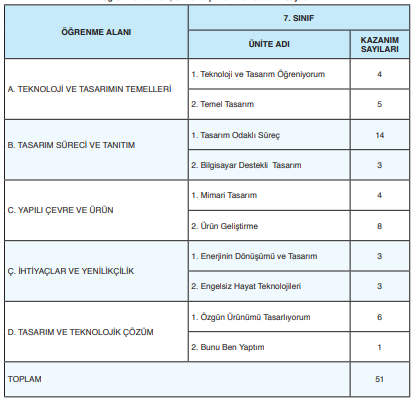 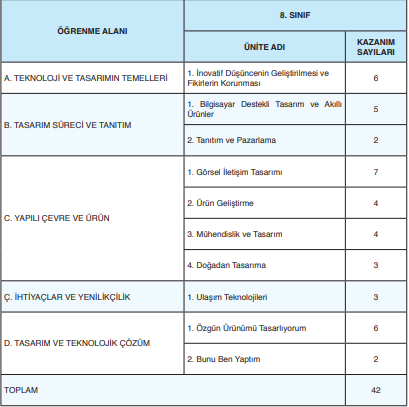 GÜNDEM MADDESİ – 6	2104, 2504, 2212 sayılı tebliğler dergilerinden İlköğretim ve Orta Öğretim kurumlarında Atatürk İlke ve İnkılâplarının öğretim esasları okundu. Yıllık Planlarda Atatürk İlke ve İnkılâplarının önemli gün ve haftalarda ağırlıklı olarak işleneceği, ancak konunun özelliğine göre ilgili görüş ve düşüncelerine de önem verilmesinin gerekli olduğu tespit edildi. Aşağıda olduğu gibi konular uygulanacaktır.7. SINIFLAR:Atatürk’ün Bilim ve Teknolojiye Verdiği ÖnemEylemsel  Düşünür  Olarak    ATATÜRK   Atatürk Kişilik ÖzellikleriAtatürk’ün Türk Milli Eğitimine Verdiği ÖnemAtatürk’ün Çocuk SevgisiAtatürk’ün Gençliğe Verdiği ÖnemAtatürk’ün Birleştirme-Bütünleştirme GücüAtatürk’ün  Yaratıcı  ÖzellikleriAtatürk’ün Eğitime Verdiği Önem Atatürk  İlkelerinin  Dayandığı  TemellerAtatürk’ün  Rehberliği           8. SINIFLAR           Atatürk’ün   Bilim ve Teknolojiye Verdiği  Önem          Atatürk’ün  İnkılapçılık  Özellikleri          Atatürk’ün  Sabır  ve  Disiplin Anlayışı          Başöğretmen  Atatürk          Atatürk’ün  Planlı   Ve   Metotlu  Çalışması          Atatürk’ün İleri   GörüşlülüğüGÜNDEM MADDESİ – 77. Sınıflar Öğretim Yöntem ve Teknikleri: ANLATIM SORU-CEVAP - BEYİN FIRTINASI – UYGULAMA- ANALİZ – KAVRAMA  ÇÖZÜMLEME VE BİREŞİM – BENZETİŞİM8. Sınıflar  Öğretim Yöntem ve Teknikleri :ANLATIM – SORU/CEVAP - PROJE  YÖNTEMİ - GÖSTERİP YAPTIRMAÜ,ELEŞTİREL  DÜŞÜNME.GÜNDEM MADDESİ – 8Okul dışında düzenlenecek gezi, gözlem ve araştırmaya dayalı etkinlikler, her sınıf düzeyi için planlanacak. Çevrede teknolojik gelişmelerle ilgili kurum ve kuruluşlardan temsilcilerin, bu alanda çalışan uzmanların vb. sınıf veya okula davet edilmesi için gerekli planlamalar yapılacaktır. GÜNDEM MADDESİ –9ÖLÇME VE DEĞERLENDİRME 
Ölçme ve değerlendirme, öğrenme-öğretme sürecinde öğrencilerin başarılarını saptamak, eksikliklerini 
belirlemek, öğrencinin süreç içerisindeki gelişimine ilişkin geri bildirim sağlamak amacıyla yapılır. Bu
programda değerlendirme, öğrenme sürecine önem verir ve öğrencinin gelişimini izlemeyi amaçlar. Değerlendirme yapılırken öğrencilerin;• Problem çözme yeteneklerinin ne kadar geliştiği, • Üst düzey düşünme becerilerinin ne kadar geliştiği, • Üretim sürecinde ne kadar öz güvene sahip olduğu, • Estetik görüşlerinin ne kadar geliştiği, • Sosyal becerilerinin ne kadar geliştiği göz önünde bulundurulur. 
Ölçme değerlendirme çalışmalarında aşağıda tespit edilen planlamanın uygulanmasına karar verildi. 7. sınıflarda 1. Dönem” Teknoloji ve Tasarımın Temelleri” “Tasarım Süreci ve Tanıtım” “ Yapılı Çevre ve Ürün” üniteleri uygulanacak. Süreç ve ürünün kendisi değerlendirilecektir. Ürün değerlendirme formları (Öz ve Akran Değerlendirme)  kullanılabilir. Ürün değerlendirme ölçekleri (Dereceli Puanlama Anahtarı) kullanılacaktır. Duruma göre bilgi düzeyini ölçmek için test, açık uçlu sorular vb. ölçme araçlarından yararlanılacaktır.8. Sınıflarda Dönem Teknoloji Ve Tasarımın Temeller, Tasarım Süreci Ve Tanıtım, Yapılı Çevre Ve Ürün üniteleri uygulanacak. Süreç ve ürünün kendisi değerlendirilecektir. Ürün değerlendirme formları (Öz ve Akran Değerlendirme)  kullanılabilir. Ürün değerlendirme ölçekleri (Dereceli Puanlama Anahtarı) kullanılacaktır. Duruma göre bilgi düzeyini ölçmek için test, açık uçlu sorular vb. ölçme araçlarından yararlanılacaktır.GÜNDEM MADDESİ –10Dersin işlenişinde okulun laboratuar, kütüphane, bilgi teknolojileri sınıfı, görsel ve işitsel araçlar vb. öğretim olanaklarından; öğretim yılı başında okul yönetimiyle yapılacak planlamalar doğrultusunda yararlanılacaktır. Sınıfın yarısı atölyede ders yaparken, diğer yarısı sınıflarda ders işleyecektir. Daha sonra mevcut koşullar göz önünde bulundurularak 2. bir atölye oluşturma yoluna gidilecektir.Atölyede, öğrenci etkinliklerinin sergileneceği panoların hazırlanması yoluna gidilecektir. Kuşakların durumuna bağlı olarak gerektiğinde bilim adamlarının yaşamlarını anlatan video filmi ya da sunular izlettirilebilir. Kuşaktaki konulara paralel olarak çocukların konuyu daha iyi anlamalarını sağlayacak videoların eğitim materyali olarak gösterilecektir.GÜNDEM MADDESİ –11İlköğretim kurumlarına kaydedilen zorunlu öğrenim çağındaki öğrencilerin velileri öğrencilerin okula devamını sağlamakla yükümlüdürler. Öğrencilerin okula devamını sağlanması için etkin çalışmaların yapılması gerekir. Öğrencinin başarısı açısında önemli olduğu vurgulandı. GÜNDEM MADDESİ –12Öğrencilerin ders içinde yaptıkları bütün çalışmaları veya seçtikleri çalışmaları, öğretim yılı sonunda okul yönetimi, ders öğretmenleri ve velilerin de katılımlarıyla “Bunu Ben Yaptım, Teknoloji Şenliği” etkinliğinde görsel ve sözel sunularıyla birlikte  yıl sonunda sergi düzenlenecektir.. Öğrenciler sunumlarında eserlerini sözel olarak anlatabilecekleri gibi tanıtım kartı, afiş, el broşürü vb. materyaller hazırlayarak da sergileyebilir. Şimdi Düşünme Zamanı, Tübitak Bilim Fuarı v.b. ulusal etkinlikler için çalışmalar yapılacaktır.MEB, TÜBİTAK, TPE tarafından desteklenen ulusal ve uluslararası yarışmalara imkânlar ve şartlar çerçevesinde, azami düzeyde katılımın sağlanması için öğrencilerin teşvik edileceği ve bu konuda gerekli yerlere duyuruların asılacağı dile getirildi.GÜNDEM MADDESİ –13Öğrenci başarısını arttırmak için; Aşağıda belirtilen,1-Öğrenciler yapacağı tasarımlarını oluşturmada teknolojik bilgileri çevredeki meslek liseleri ve çevre de bu işle uğraşan meslek sahiplerinden almalarına yardımcı olunmak 2-Tasarımla ilgili alet, araç ve gereçleri tekniğine uygun olarak kullanmada öğretmen ya da çevre meslek lisesi ve esnaftan yararlanmalarına rehberlik etmek 3-Araç gereçleri İş güvenliği kurallarına uygun olarak kullanmalarına rehber olmak 4-Atölyeye iş güvenliğine dikkat çekici uyarı levhalarının asılması 5-Tasarıma konu olabilecek M.E. Bakanlığının ilköğretim okullarında ve liselerde yarışma şeklinde yaptığı fen ve teknoloji, fizik, kimya, dallarında yaptığı çalışmaların temin ederek izlettirilmesine veya bilgi verilmesine "bunlar il milli eğitim müdürlüğü sitelerinde mevcuttur ve seçilen eserler Ankara da bakanlıkça sergilenmiştir." 6-İlköğretim okullarından sınavla seçilen zeki öğrencilerin toplandığı BİLİM SANAT MERKEZ leriyle diyalog kurarak yapılan çalışmaları tasarımlara kaynak olması için duyurulması veya gösterilmesi 7-İnsanlığın gelişmesine damgasını vuran bilim adamlarının icatları ve yapmak için uğraşlar ve çalışmaları hakkında araştırma yapmaları veya bilgilendirmeleri 8-Teknoloji ve Tasarımla ilgili internet sitelerini ziyaret etmelerine rehberlik etmek. (www.gelisenbeyin.net www.teknoloji-tasarim.com http://www.teknolojivetasarim.org/ gibi.)GÜNDEM MADDESİ 14:Teknoloji ve Tasarım Dersi Öğretim Programı’nın temel beklentisi, kendisinin ve toplumun yarınını daha yaşanabilir kılmak için görüş ve anlayış geliştirmiş bireyler yetiştirmektir. Bu anlamda öğrenci velilerinden Teknoloji ve Tasarım dersine karşı olumlu tavır göstermeleri beklenmektedir. Bunun, öğrencilerin başarısına ve bireysel gelişimine önemli bir katkı sağlayacağı unutulmamalıdır. Veliler öğretmenden gelen bilgilendirme doğrultusunda hareket etmelidirler.  Bu amaçla veliler; 1.Programdaki etkinliklerin öğrencilerin bireysel yaratıcılığını geliştirmeyi amaçladığının farkında olmalıdır. 2. Öğrencilerin tasarım çalışmaları sırasında ortaya koyduğu düşüncelerini olumlu yönde desteklemeli ve onların düşüncelerini kısıtlayan tutum ve ifadelerden kaçınmalıdır. 3. Öğrencilerin tasarım etkinliklerine yönelik yaptıkları gözlem, inceleme, araştırma ve görüşmelerinin gerçekleştirilmesine yardımcı olmalıdır. 4. Öğretim yılı sonunda düzenlenecek teknoloji şenliğinin organizasyonuna yardımcı olmalı ve öğrencilerin başarılarını paylaşmalıdır. GÜNDEM MADDESİ 15:Aşağıda belirtilen ortak kararlar Teknoloji ve Tasarım Dersi öğretmenleri tarafından alınmıştır;Diğer branş öğretmenleri kendi alanlarıyla ilgili yapılan tasarım etkinliklerine gerekli katkıyı sağlamasına ve öğrencilere yol gösterilmesine,İşlik içerisinde yer alacak araç ve donanımlar, okul yönetimi tarafından ilgili kurumlardan istek yapılarak veya yerel olanaklar kullanılarak karşılanmasına, Çevrede teknolojik gelişmelerle ilgili kurum ve kuruluşlardan temsilcilerin, bu alanda çalışan uzmanların vb. sınıf veya okula davet edilmesine ve gerekli planlamaların yapılmasına,  Dersin işlenişinde okulun laboratuar, kütüphane, bilgi teknolojileri sınıfı, görsel ve işitsel araçlar vb. öğretim olanaklarından; öğretim yılı başında okul yönetimiyle yapılacak planlamalar doğrultusunda yararlanılmasına, Sınıfın yarısı atölyede ders yaparken, diğer yarısının sınıflarda ders işlemesine; Daha sonra mevcut koşullar göz önünde bulundurularak 2. bir atölye oluşturma yoluna gidilmesine karar verilmiştir.GÜNDEM MADDESİ 16:2018 – 2019 Eğitim – Öğretim yılının öğrenci, öğretmen ve tüm Milli Eğitim personeline sağlık, mutluluk ve başarı getirmesi dileğiyle toplantı sona ermiştir.           ŞULE ÖZBAY                                                                                                     RIZA SOLMAZ	         Teknoloji ve Tasarım Öğretmeni	                                                                        Teknoloji ve Tasarım Öğretmeni	   				    				  	 Mehmet TORUN
				               Müdür YardımcısıZÜMRE NO111ZÜMRE BAŞKANIRIZA SOLMAZTOPLANTI YERİÖĞRETMENLER ODASITOPLANTI TARİHİ05.09.2018TOPLANTI SAATİ11:00TOPLANTIYA KATILAN ZÜMRE ÖĞRETMENLERİTOPLANTIYA KATILAN ZÜMRE ÖĞRETMENLERİTOPLANTIYA KATILAN ZÜMRE ÖĞRETMENLERİTOPLANTIYA KATILAN ZÜMRE ÖĞRETMENLERİRIZA SOLMAZ RIZA SOLMAZ ŞULE ÖZBAYŞULE ÖZBAY